Уважаемые коллеги!Информируем Вас о запуске на территории Омской области с сентября 2021 года льготной ипотечной программы Правительства Омской области и акционерного общества "ДОМ.РФ" в целях строительства индивидуальных жилых домов.Льготные ипотечные кредиты на строительство индивидуального жилого дома предоставляются отдельным категориям граждан: 1) семьям с детьми, не достигшими 18 лет;2) молодым семьям, возраст одного из супругов в которых не превышает 35 лет;3) ветеранам и участникам боевых действий;4) инвалидам; 5) семьям с детьми-инвалидами;6) аспирантам;7) работникам организаций бюджетной сферы на территории Омской области (финансируемых за счет средств федерального, областного и местных бюджетов).Процентная ставка по льготным ипотечным кредитам составляет 
от 6,2 % до 9,0 % годовых в зависимости от подтверждения доходов заемщиков справкой из Пенсионного фонда Российской Федерации 
и страхования жизни заемщиков. Строительство индивидуального жилого дома возможно как с привлечением подрядной организации, так 
и хозяйственным способом (собственными силами заемщика).Реализацию льготной ипотечной программы обеспечивает акционерное общество "Омская региональная ипотечная корпорация", 100 % уставного капитала которого принадлежит Омской области. Подробную информацию об условиях программы и пакету документов, который необходимо представить для кредитования, граждане могут получить в офисе организации по адресу: г. Омск, ул. Фрунзе,49, а также по телефонам: 29-02-06, 29-02-07 или в режиме онлайн-вопрос на Интернет-сайтах: www.орик.рф, www.orikipoteka.ru.С учетом вышеизложенного просим Вас обеспечить информирование о новой льготной ипотечной программе граждан (в том числе работников государственных и муниципальных учреждений), проживающих 
на территории Вашего сельского (городского) поселения. Приложение: на 2 л. в 1 экз.Руководитель Аппарата      Главы муниципального района                                                 О.В. КоломыцынаГалеева 39-16-18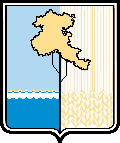 АДМИНИСТРАЦИЯОмского муниципального районаОмской области644009, г. Омск, ул. Лермонтова, 171 а,тел. 39-16-00, факс 39-16-01E-mail: oms@mr.omskportal.ru15.10.2021 № ИСХ-21/ОМС-10032Главам сельских (городского) поселений Омского муниципального района Омской области  Подписано  ЭП  Коломыцына О. В., номер сертификата 4AFD380099AC598A4F4982443DF153B7